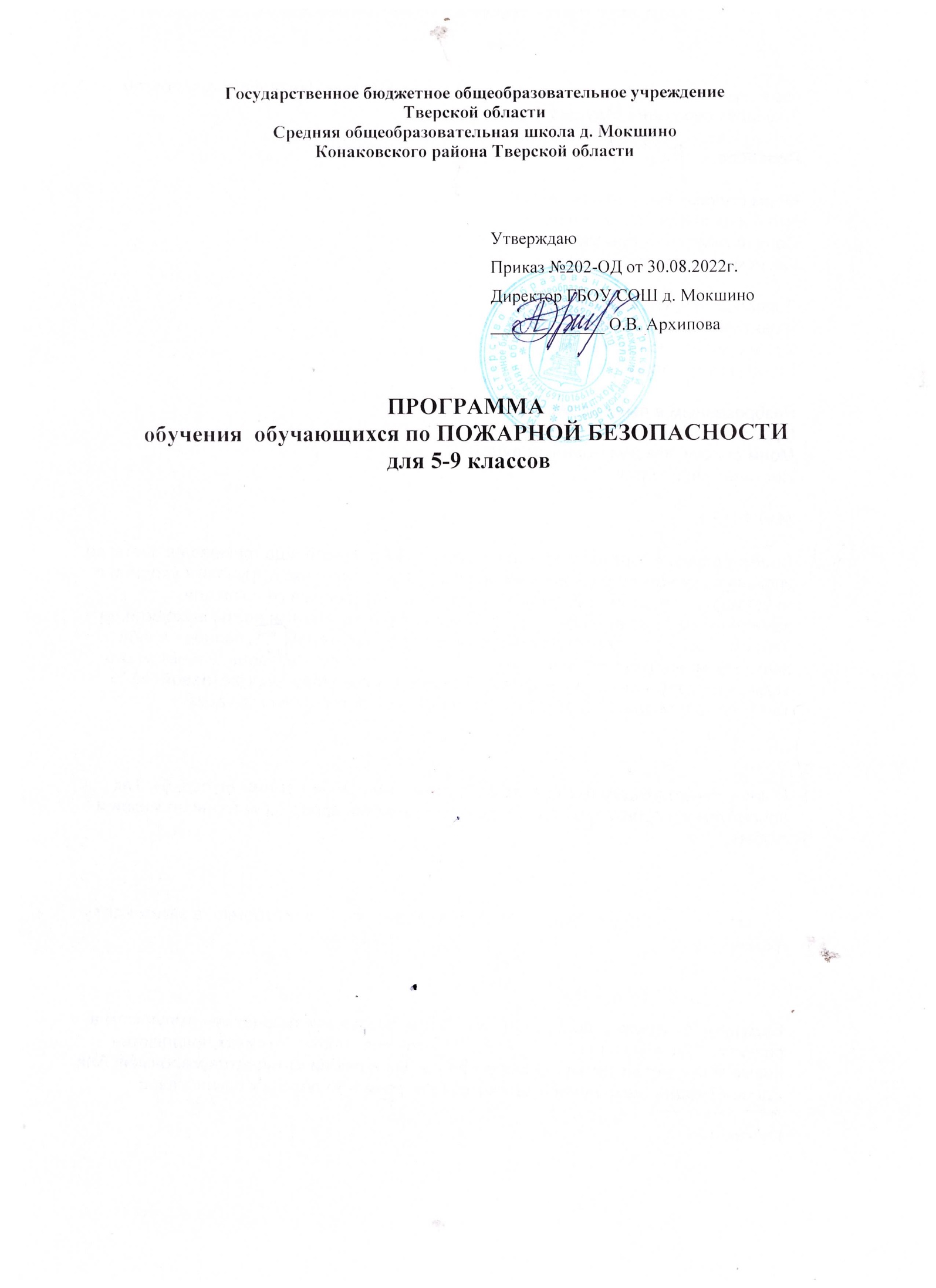 Вводная часть Анализ причин пожаров показывает, что возникают они в большинстве случае из-за незнания правил пожарной безопасности.  Опасность возникновения пожаров и тяжесть их последствий объясняется прежде всего, увеличением пожароопасности окружающего мира, обусловленной появлением сотен тысяч новых веществ и материалов, созданных искусственно, с помощью достижений химии и физики. Открытый, понятный в своей опасности огонь, все больше прячется в электрические провода, спирали, в керамику готовых газовых горелок, в микроволновые печи и лазерные лучи. Именно поэтому важно изучать правила пожарной безопасности в школе, так как приобретённые знания, навыки пользования первичными средствами пожаротушения, внимательное отношение к вопросам соблюдения противопожарных норм и правил, дети пронесут через всю жизнь, что поможет исключить пожары, возникновение которых связано с незнанием этих правил.  Система непрерывного обучения правилам пожарной безопасности учащихся складывается из следующих компонентов: организация урочной деятельности (уроки ОБЖ); проведение различных видов внеурочной деятельности обучающихся по проблематике пожарной безопасности.  Обучение по данной программе проводится во внеурочное время, на классных часах, по продолжительности реализации вопросов теории – один раз в месяц, 10 занятий в год.  Форма проведения занятий – беседа, лекция, семинар в сочетании с практическими занятиями, экскурсиями.  При подготовке к занятиям подбираются наглядные средства и пособия (плакаты, слайды, презентации, короткометражные фильмы, видеофильмы, различные макеты, противопожарный инвентарь), необходимые для лучшего восприятия программы обучения. Как дополнение к теоретическим занятиям организовываются экскурсии в пожарную часть и на пожарнотехническую выставку. Характеристика участников образовательного процесса. В реализации программы принимают участие все участники образовательного процесса ГБОУ СОШ д. Мокшино К занятиям привлекаются сотрудники государственной противопожарной службы, медицинских учреждений, отделов профилактики правонарушений и преступлений несовершеннолетних, юристов.Цель и задачи программы Цель – создание условий для организации деятельности школьников по изучению правил пожарной безопасности и привлечения их к организации пропаганды пожаробезопасного поведения среди учащихся и населения в микрорайоне. Основные задачи: Обучение правилам пожарной безопасности Привитие навыков осознанного пожаробезопасного поведения, правильных действий в случае возникновения пожара. Формирования сознательного и ответственного отношения к вопросам личной безопасности и безопасности окружающих. Улучшение правовой подготовки. Овладение умениями оказания первой медицинской помощи пострадавшим. Тема 1. Становление пожарного дела. Опустошительные пожары на Древней Руси. Необходимость организованных государственных мер по борьбе с пожарами. История создания противопожарной службы. Государственная противопожарная служба. Цель её создания. Структура: пожарные части, государственный пожарный надзор. Добровольные пожарные формирования. Медали «За отвагу», «За спасение погибавших». Закон РФ «О пожарной безопасности». Указ Президента РФ «Об установлении Дня пожарной охраны». Экскурсия в пожарную часть, городскую пожарно-техническую выставку. Дружины юных пожарных. Тема 2. Отчего происходят пожары. Пожар как сложный физико-химический процесс горения. Основные причины пожаров: неосторожность обращения с огнём, неисправность или неправильная эксплуатация электрооборудования, детская шалость с огнём и др. Самовозгорание. Характерные примеры пожаров. Тема 3. Сигарета – яд и пожар. Курение – самая распространенная из вредных привычек. Вред курения. Причины курения подростков. Опасность курения в постели и неосторожного обращения с не затушенной сигаретой. Примеры пожаров. Тема 4. Сколько стоит пожар? Экологические последствия пожаров. Психологические последствия пожаров. Материальные последствия пожаров. Затраты на обеспечение пожарной безопасности, содержание пожарной охраны как дополнение к стоимости пожара. Важность профилактики пожаров. Тема 5. Пожарная безопасность. Общие понятия. Возможная вероятность пожара. Пламя, искры, повышенная температура, дым, токсичные продукты горения и разложения, пониженная концентрация кислорода – основные факторы пожара. Вторичные проявления опасных факторов. Пожарная безопасность – комплекс организованных мероприятий и технических средств, направленных на предотвращения пожара. Инженерно-технические мероприятия. Противопожарный режим. Правила содержания и эксплуатации первичных средств пожаротушения, внутренних пожарных кранов. Технические и автоматические средства противопожарной защиты. Уголовная, административная, дисциплинарная ответственность в отношении виновных лиц. Тема 6. Люди огненной профессии. Необходимость профессии пожарного. Готовность пожарных немедленно прийти на помощь. Опасность огненной профессии. Условия, в которых работает пожарный. Работа с пожарно–техническим вооружением. Государственная противопожарная служба. Структура. Добровольные пожарные формирования. Дружины юных пожарных. Специализированные пожарно-технические группы. Телефон «01». Создание региональных спасательных отрядов. Встреча с сотрудниками пожарной охраны. Посещение пожарно-технической выставки. Тема 7. Летний пожароопасный сезон. Необходимость сохранения лесных массивов. Большой материальный ущерб от лесных пожаров. Защита населённых пунктов, производственных объектов, линий электропередач и др. Большая трудоемкость работ. Основные способы тушения. Опасность для людей, находящихся в лесу. Административные меры взыскания за нарушения противопожарного режима в лесу. Пожарная опасность торфяников. Самовозгорание торфа.  Лесные пожары в Красноярском крае, г. Красноярске. Основные причины пожаров в лесу. Последствия от сжигания сухой травы, тополиного пуха. Примеры пожаров. Экскурсия в лес на место бывшего пожара. Тема 8. Главное – самообладание. Практические занятия по эвакуации.  Паника, растерянность, страх, необдуманность действий присущи человеку в период опасности. Действия по сохранению личной жизни до прибытия пожарных подразделений.  План эвакуации людей в случае возникновения пожара, как обязательное организационное мероприятие по упорядоченному, эффективному, самостоятельному спасению жизни. Практические занятия по отработке плана эвакуации из школы.  ТЕМАТИЧЕСКИЙ УЧЕБНЫЙ ПЛАН проведения занятий по правилам пожарной безопасности с учащимися, получающими основное общее образование № п/п Тема занятий Количество часов Количество часов практики Количество экскурсий 1. Становление пожарного дела  1  12. От чего происходят пожары 1 3. Сигарета – яд и пожар 1 4. Сколько стоит пожар?  1 5. Пожарная 	безопасность. понятия Общие 1 6. Люди огненной профессии 1 7. Летний пожароопасный сезон  Летний пожароопасный сезон  2 8. Главное – самообразование. Практические занятия по эвакуации Главное – самообразование. Практические занятия по эвакуации 1 	раз полугодие                                                Итого:                                                Итого:                                                Итого: 10 2  1